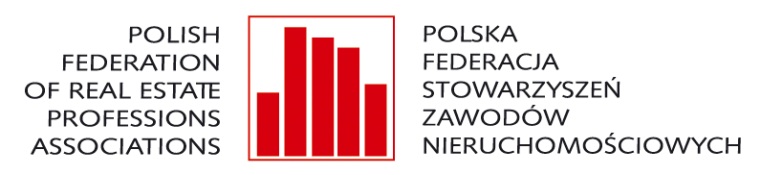 00-695 Warszawa, ul. Nowogrodzka 49 lok. 2, tel. (22) 522-84-05, fax. (22) 622-11-32, e-mail: pfszn@pfszn.pl, www.pfszn.pl_____________________________________________________________________________________________________Formularz zamówieniaDane zamawiającego:Zamówione produkty:Warunki realizacji zamówienia :Forma płatności         Gotówka przy odbiorze (w przypadku odbioru osobistego w biurze PFSZN) Płatność przelewem (przedpłata na konto)    Przelew (7 dni)                     	Forma dostawyOsobiście               List  zwykły ekonomiczny  - 3,70 zł (1-10 szt.)        List polecony ekonomiczny  – 5,90 zł (1-10 szt.)        Przesyłka kurierska – 15,00 zł (1-100 szt.)…...........................................................                                                                                                                                        (data i podpis zamawiającego)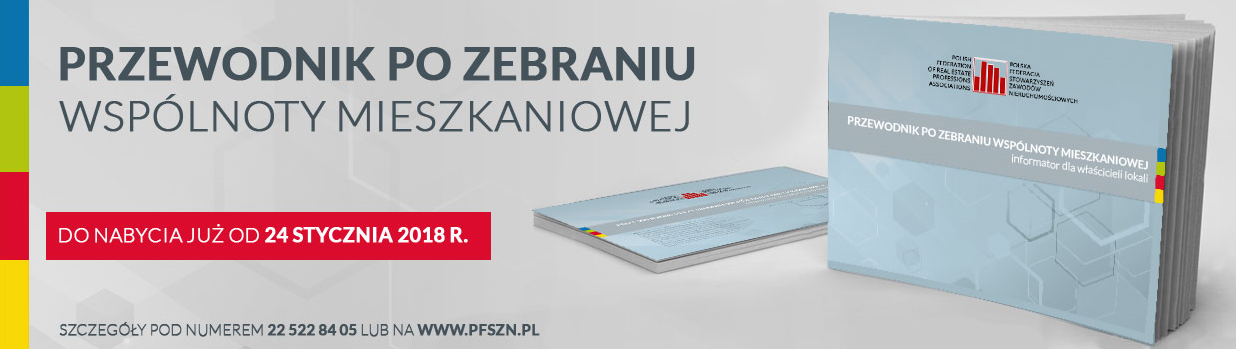 Nr klienta:Nazwa firmy:Adres:NIP:nr tel:Adres dostawy
Osoba zamawiającaNrOpisIlośćCena  jedn. nettoWartość nettoWartość brutto1Przewodnik po zebraniu wspólnoty mieszkaniowej – informator dla właścicieli lokalu2,00 zł